DŮVOD VRÁCENÍ DOTACE:Zde popište důvody vrácení dotace.______________________________________________________________________________________________________________________________________________________Dotaci vraťte na účet, který je stanoven dle období (zvolenou variantu označte):č. 111 211 222/0800, var. symbol: číslo smlouvy, v případě, že vrácení dotace či její části se uskuteční do konce roku, kdy byla dotace vyplacena,č. 111 350 222/0800, var. symbol: 64022229, pokud vrácení dotace či její části se uskuteční v termínu od 1. 1. do 28. 2. roku následujícího po vyplacení dotace,č. 111 158 222/0800, var. symbol: číslo smlouvy, pokud k vrácení dotace či její části dojde po 28. 2. roku následujícího po vyplacení dotace. Oznámení o vrácení dotace zašlete před zasláním částky na příslušný účet.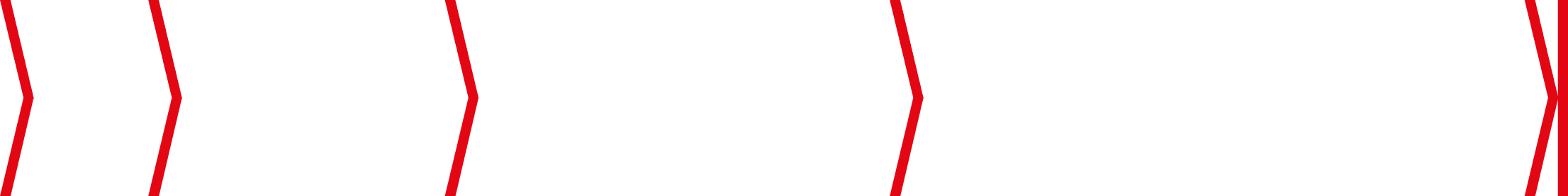 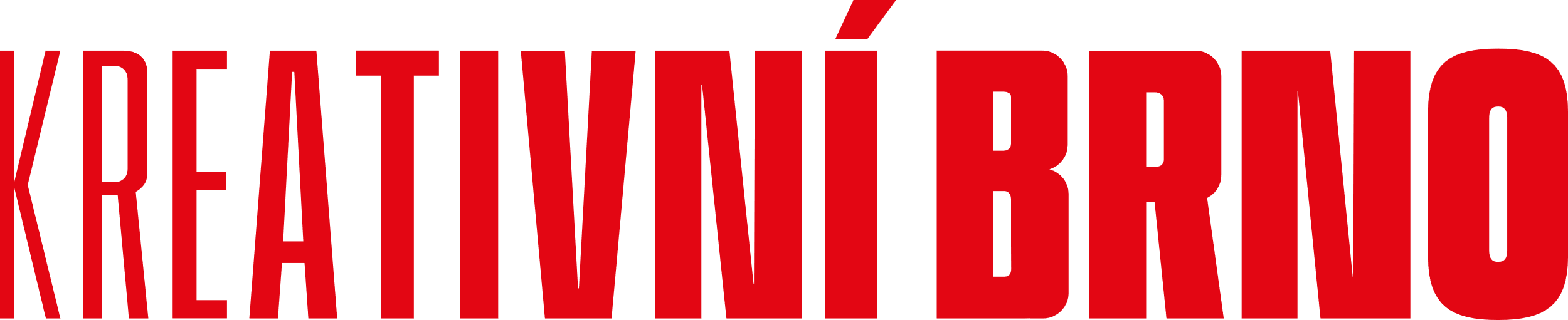 OZNÁMENÍ O VRÁCENÍ DOTACE PRO KREATIVNÍ BRNOOZNÁMENÍ O VRÁCENÍ DOTACE PRO KREATIVNÍ BRNOOZNÁMENÍ O VRÁCENÍ DOTACE PRO KREATIVNÍ BRNOProgram:Pro Kreativní BrnoPro Kreativní BrnoEtapa:Kontaktní údaje: OSRS, Husova 12, Brno 602 00, Ing. Sarah Szökeová, 542 172 309, kko@brno.czOSRS, Husova 12, Brno 602 00, Ing. Sarah Szökeová, 542 172 309, kko@brno.czNázev projektu:Název projektu v angličtině:ÚDAJE O ŽADATELI:ÚDAJE O ŽADATELI:ÚDAJE O ŽADATELI:ÚDAJE O ŽADATELI:ÚDAJE O ŽADATELI:ÚDAJE O ŽADATELI:ÚDAJE O ŽADATELI:ÚDAJE O ŽADATELI:ÚDAJE O ŽADATELI:ÚDAJE O ŽADATELI:ÚDAJE O ŽADATELI:ÚDAJE O ŽADATELI:ÚDAJE O ŽADATELI:ÚDAJE O ŽADATELI:ÚDAJE O ŽADATELI:ÚDAJE O ŽADATELI:ÚDAJE O ŽADATELI:ÚDAJE O ŽADATELI:ÚDAJE O ŽADATELI:ÚDAJE O ŽADATELI:Název žadatele:Název žadatele:Právní forma:Právní forma:Sídlo/adresa podnikání:Sídlo/adresa podnikání:IČO:IČO:Datum narození:Vztah k DPH:Vztah k DPH:DIČ:Zástupce žadatele (osoba oprávněná jednat):Zástupce žadatele (osoba oprávněná jednat):Zástupce žadatele (osoba oprávněná jednat):Zástupce žadatele (osoba oprávněná jednat):Zástupce žadatele (osoba oprávněná jednat):Zástupce žadatele (osoba oprávněná jednat):Kontaktní osoba:Kontaktní osoba:Telefonní číslo:Telefonní číslo:Email:Email:ID datové schránky:ID datové schránky:www:www:FINANČNÍ VYPOŘÁDÁNÍ:FINANČNÍ VYPOŘÁDÁNÍ:FINANČNÍ VYPOŘÁDÁNÍ:FINANČNÍ VYPOŘÁDÁNÍ:Číslo smlouvy:Schválená dotace: KčVýše vrácené dotace:KčDatum:Podpis oprávněné osoby, razítko